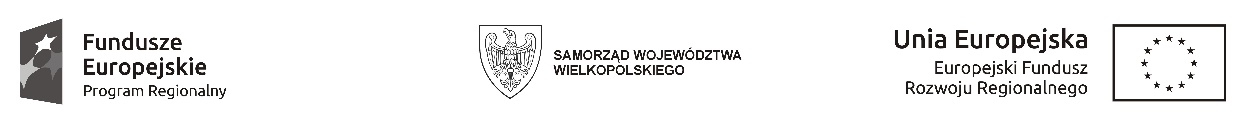 Załącznik Nr 3 do zapytania ofertowego...............................................................      (pieczęć Wykonawcy)                                            OŚWIADCZENIE WYKONAWCYWymagania dotyczące oferenta________________________________________________________________________INFORMACJA DOTYCZĄCA WYKONAWCY:Przystępując do postępowania o udzielenie zamówienia publicznego prowadzonego w trybie zapytania ofertowego pn.: „Zakup i dostawa środków trwałych – sprzęt komputerowy”Oświadczam/my, że brak jest podstaw do wykluczenia z postępowania o udzielenie zamówienia z powodów, o których mowa w pkt. VII zapytania ofertowego, tj.:Z możliwości realizacji zamówienia wyłączone są podmioty, które są powiązane osobowo lub kapitałowo z NODEA Mateusz Adach. Przez powiązania kapitałowe lub osobowe rozumie się wzajemne powiązanie między NODEA Mateusz Adach lub osobami upoważnionymi do zaciągania zobowiązań w imieniu NODEA Mateusz Adach lub osobami wykonującymi w imieniu NODEA Mateusz Adach czynności związane z przygotowaniem i przeprowadzeniem procedury wyboru Dostawcy a Zamawiającym, polegające w szczególności na:Uczestniczeniu w spółce jako wspólnik spółki cywilnej lub spółki osobowej;Posiadaniu co najmniej 10% udziałów lub akcji;Pełnieniu funkcji członka organu nadzorczego lub zarządzającego, prokurenta, pełnomocnika;Pozostawaniu w związku małżeńskim, w stosunku pokrewieństwa lub powinowactwa w linii prostej, pokrewieństwa lub powinowactwa w linii bocznej do drugiego stopnia lub w stosunku przysposobienia, opieki lub kurateli. Podpisano:   ........................................................                   (podpis i pieczątka osób/y uprawnionych   do składania oświadczeń woli)……………………, dnia …………2021 roku2. Oświadczam/my, że spełniam/my warunki udziału w postępowaniu o udzielenie zamówienia publicznego, o których mowa w art. 22 ust. 1b ustawy z dnia 29 stycznia 2004 roku – Prawo zamówień publicznych (t.j. Dz. U. z 2017 r., poz. 1579 ze zm.) umożliwiające należyte i staranne wykonanie zamówienia, dotyczące:kompetencji lub uprawnień do prowadzenia określonej działalności zawodowej, sytuacji ekonomicznej lub finansowej, zdolności technicznej lub zawodowej.Podpisano:........................................................                   (podpis i pieczątka osób/y uprawnionych   do składania oświadczeń woli)……………………, dnia …………2021 rokuINFORMACJA W ZWIĄZKU Z POLEGANIEM NA ZASOBACH INNYCH PODMIOTÓW:Oświadczam, że w celu wykazania spełnienia warunków udziału w postepowaniu, określonych przez Zamawiającego w treści zapytania ofertowego polegam na zasobach następującego/ych podmiotu/ów:…………………………………………………………………………………………………………………………………………………………………………………………………………………………w następującym zakresie: ………………………………………………………….............................................................................................................................................................................................................................................................................................................................................................................(wskazać podmiot i określić odpowiedni zakres dla wskazanego podmiotu).            Podpisano:........................................................                   (podpis i pieczątka osób/y uprawnionych   do składania oświadczeń woli)……………………, dnia …………2021 rokuOŚWIADCZENIA DOTYCZĄCE PODANYCH INFORMACJI:Oświadczam/my, że wszystkie informacje podane w powyższym oświadczeniu są aktualne i zgodne z prawdą oraz zostały przedstawione z pełną świadomością konsekwencji wprowadzenia Zamawiającego w błąd przy przedstawieniu informacji.              Podpisano:........................................................                   (podpis i pieczątka osób/y uprawnionych   do składania oświadczeń woli)woli)……………………, dnia …………2021 roku